The Boy, the Mole, the Fox and the HorseHear the beautiful story of The Boy, The Mole, The Fox and The Horse read aloud. https://www.youtube.com/watch?v=81b4i9jQhck 

It is a beautiful book that has impacted so many people around the world. "The boy is full of questions. The mole is greedy for cake. The fox is mainly silent and wary because he's been hurt by life. The horse is the biggest thing they've ever encountered, and also the gentlest."
There are a number of writing opportunities to complete, the children may choose which activities they want to complete in any order.
Please see the corresponding resources to support the children with these activities.Don’t forget to share your amazing work on Class Dojo! TaskCompleted ✔How do you think it went?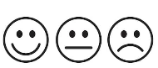  In the story the Horse says to the boy “You fell – but I’ve got you”. The animals in the story become great friends. What do you think makes a good friend? Can you write a recipe for a good friendship? Please see the PowerPoint for help and ideas.“One of our greatest freedoms is how we react to things”. This line is very true and can help us when things may not go the way we wanted or expected. Do you have a favourite line in the story? Why? Does it help you in any way? In this story, the boy says “Sometimes I think you believe in me more than I do”. It is true that often we don’t believe in ourselves as much as we should! Can you think about ways in which you are proud of yourself? What have you worked hard at?  Life can be really busy sometimes, with lots of things going on and it can make you feel a bit stressed. Have a look at some different breathing activities that can help you to feel more relaxed and focused, just like the Mole said in the story. Can you make up a breathing activity of your own? Can you write some instructions to explain it to someone else?In the story, Horse says that the bravest thing he has ever said is when he asked for help. Share your thoughts on ways that you could be brave and who you can go to for help if you need it.